ALL. 1Domanda di partecipazione alla selezione di tutor scolastico/docente accompagnatore mediante comparazione dei curricula, per l’attuazione delle azioni di formazione riferite all’Asse I - Istruzione - Fondo Sociale Europeo (FSE). Asse I – Istruzione – Fondo Sociale Europeo (FSE). Obiettivo Specifico 10.2 Miglioramento delle competenze chiave degli allievi - Azione 10.2.5 Obiettivo Specifico 10.6 Qualificazione dell’offerta di istruzione e formazione Tecnica e Professionale Azione 10.6.6 e relative sottoazioni.Progetto “PROFESSIONALITA’ INTERNAZIONALE”Il/La sottoscritto/a ____________________________________________________________nato/a a ____________________il______________ residente a _______________________in via/piazza___________________________________________________n. ____________,C.F. _________________________________________________tel. _________________________	e-mail _____________________________________In servizio …...................................... (a tempo indeterminato/determinato fino al termine delle attivitàdidattiche) come docente di …...................................... (indicare la materia) con ____ anni di serviziosvolto esclusivamente nel ruolo di attuale appartenenzaCHIEDEl'ammissione alla selezione per il reclutamento di personale docente interno all’istituzione scolastica per l’attuazione del Progetto “PROFESSIONALITA’ INTERNAZIONALE” candidandosi per i ruoli di cui alla seguente tabella (indicare le proprie preferenze barrando le caselle di riferimento):Come previsto dall’Avviso, allega la seguente documentazione:Tabella dei titoli specifici da valutare per la candidatura relativamente al ruolo di:tutor / docente accompagnatore  (All.2)Curriculum vitae in formato Europass datato e sottoscritto (All.3)Elegge come domicilio per le comunicazioni relative alla selezione:residenzaaltra dimora: ______________________________________________________________email: ____________________________________________________________________DICHIARAZIONE INCOMPATIBILITÀIl/la sottoscritto/a con la presente dichiara di non essere parente o affine entro il quarto grado del legale rappresentante dell'Istituto e di altro personale che ha preso parte alla predisposizione del bando di reclutamento, alla comparazione dei curricula degli astanti e alla stesura delle graduatorie dei candidati.Di non trovarsi in nessuna delle situazioni di incompatibilità richiamate dall'art. 58 del D.Leg.vo 29/93 o dell'art. 508 del D.Leg.vo 297/94 e successive modificazioni e integrazioni.Luogo e data ________________________	Firma ______________________________________________________________________________________________________AUTORIZZAZIONE AL TRATTAMENTO DATIIl/la sottoscritto/a con la presente, ai sensi degli articoli 13 e 23 del D.Lgs. 196/2003 (di seguito indicato come “Codice Privacy”) e successive modificazioni ed integrazioni,AUTORIZZAL’ISIS Nautico “Tomaso di Savoia – L.Galvani” di Trieste al trattamento, anche con l’ausilio di mezzi informatici e telematici, dei dati personali forniti dal sottoscritto; prende inoltre atto che, ai sensi del “Codice Privacy”, titolare del trattamento dei dati è l’Istituto sopra citato e che il sottoscritto potrà esercitare, in qualunque momento, tutti i diritti di accesso ai propri dati personali previsti dall’art. 7 del “Codice Privacy” (ivi inclusi, a titolo esemplificativo e non esaustivo, il diritto di ottenere la conferma dell’esistenza degli stessi, conoscerne il contenuto e le finalità e modalità di trattamento, verificarne l’esattezza, richiedere eventuali integrazioni, modifiche e/o la cancellazione, nonché l’opposizione al trattamento degli stessi).Luogo e data ________________________	Firma _______________________ALL. 2 - Tabella dei titoli specifici da valutare per la candidatura al ruolo di TUTOR / DOCENTE ACCOMPAGNATORE per l’attuazione delle azioni di formazione riferite all’Asse I - Istruzione - Fondo Sociale Europeo (FSE). Asse I – Istruzione – Fondo Sociale Europeo (FSE). Obiettivo Specifico 10.2 Miglioramento delle competenze chiave degli allievi - Azione 10.2.5 Obiettivo Specifico 10.6 Qualificazione dell’offerta di istruzione e formazione Tecnica e Professionale Azione 10.6.6 e relative sottoazioni.Progetto “PROFESSIONALITA’ INTERNAZIONALE”MODULO per cui si presenta la propria candidatura (indicare con una X il modulo prescelto e il ruolo per cui si concorre; è possibile indicare più di una scelta):riferimento):Il/La sottoscritto/a ___________________________________________________________nato/a a ________________________il______________residente a______________________ in via/piazza ______________________________n. ______,C.F. __________________________________________tel. _________________________	e-mail _____________________________________consapevole delle sanzioni stabilite per le false attestazioni e mendaci dichiarazioni, previste dalCodice Penale e dalle Leggi speciali in materia:DICHIARAsotto la personale responsabilità di:essere in possesso della cittadinanza italiana o di uno degli Stati membri dell’Unione europea;godere dei diritti civili e politici; non aver riportato condanne penali e non essere destinatario di provvedimenti che riguardano l’applicazione di misure di prevenzione, di decisioni civili e di provvedimenti amministrativi iscritti nel casellario giudiziale;essere a conoscenza di non essere sottoposto a procedimenti penaliessere in possesso dei requisiti di ammissione alla selezione e dei requisiti specifici al ruolo per cui si concorre di cui all’ art. 4 del presente avviso.aver preso visione dell’Avviso e di approvarne senza riserva ogni contenuto.essere in servizio, nell’a.s. 2018-19 presso l’ISIS Nautico “Tomaso di Savoia – L. Galvani”non aver precedentemente partecipato a moduli PON per i quali si siano ottenute valutazioni negative o richiami ovvero in caso di revoca dell’incarico per dimissioni senza giusta causa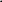 essere in possesso dei sotto elencati titoli culturali e professionali e di servizio previsti dall’art. 4 dell’Avviso:Titolo di studio:Diploma di Laurea del previgente ordinamento, Laurea specialistica o Laurea magistrale in_________________________________________________ Voto di laurea ____________Laurea triennale in __________________________________________________________-	Diploma di istruzione secondaria di secondo grado	_______________________________N.B. Il punteggio è attribuito per uno solo dei titoli di studio sopra elencati e non è cumulabileCertificazioni linguistiche o equipollenti (laurea magistrale in lingua inglese) (in ogni riga indicare il titolo della certificazione e l'anno di conseguimento - la laurea in lingue è titolo equipollente al livello C1)......c)    Precedenti incarichi documentati e coerenti con la professionalità richiesta nell’alternanza scuola lavoro (valutabile solo per i tutor)......d)    Precedenti incarichi documentati di tutor in moduli PON (valutabile solo per i tutor)......e) Partecipazione a programmi di mobilità e scambi con l’estero.........Luogo e data ________________________	Firma ______________________Titolo moduloTutorDocente(barrare una o più caselle per i ruoli per cui ci si intende candidare)ScolasticoAccompagnatoreDisponibilità per un solo turno di stage di 14 gg⃣⃣Disponibilità per l’intero periodo di stage di 28 gg⃣⃣Disponibilità per l’intero periodo di stage di 28 gg⃣⃣Titolo moduloTutorDocente(barrare una o più caselle per i ruoli per cui ci si intende candidare)ScolasticoAccompagnatoreDisponibilità per un solo turno di stage (14 gg)⃣⃣Disponibilità per entrambi i turni di stage (28 gg)⃣⃣Disponibilità per entrambi i turni di stage (28 gg)⃣⃣